Declaration on avoidance of co-financingI, the undersigned …………………………………………. (legal representative of the applicant institution) hereby declare that the institution I represent …………………………………………… (name of the applicant institution) …………….……………………………………………………………………. (legal address)for the cooperation described in the present proposal I have applied parallelly and/or I am applying simultaneously with this present proposal for other funding:	Name and ID of the proposal:	…..………………………………….……...……..	Submission date:			………………………………………………...….	Name of the funding programme:	……………………………………………………	Name of the assessing body:		……………………………………………………	Name of the funding body:		…………………………………………………… I have not applied parallelly and I will not apply for other funding.Should the suspect of co-financing of the project identified and the applicant cannot prove that there is no co-financing, the proposal will be rejected.The applicant acknowledges that similar or identical applications are subject to special treatment in order to exclude co-financing, furthermore Program Operator does not support similar or identical proposals.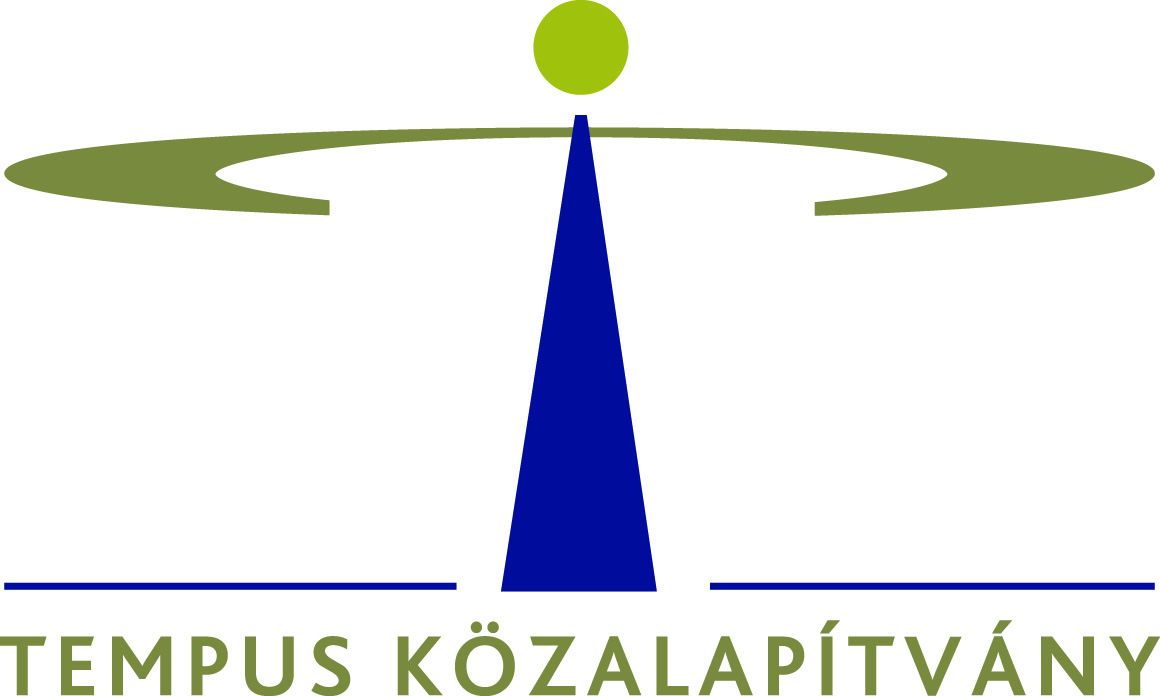 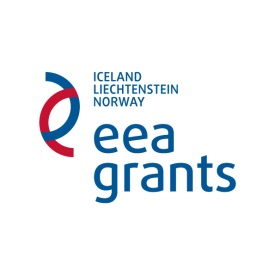 Legal representative of the applicant institutionPosition:StampDate: 